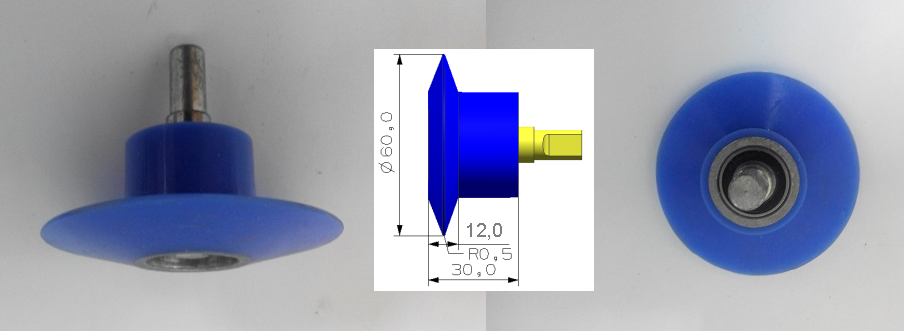 Код из 1САртикулНаименование/ Бренд/ПоставщикГабаритыД*Ш*В,ммМасса,грМатериалМесто установки/НазначениеF0028096QT077B-5QT077B-5 Ролик силиконовый 70*12*30(R0.5)D=70H=30H1=12R=0,5100силиконЛиния окутыванияF0028096QT077B-5HSK D=70H=30H1=12R=0,5100силиконЛиния окутывания